Etude comparative des pratiques des enseignants initialement formés en production écrite et celles développées dans l’activité.Caroline Maramba Bachama, Fatima Chnane-Davin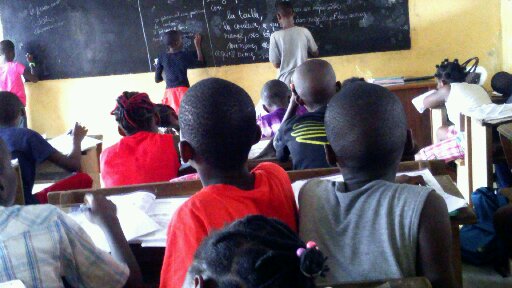 